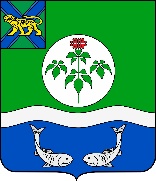 АДМИНИСТРАЦИЯОЛЬГИНСКОГО МУНИЦИПАЛЬНОГО РАЙОНА ПРИМОРСКОГО КРАЯПОСТАНОВЛЕНИЕ_ 21.12.2021   	                 пгт Ольга				№ __568___О введении на территории Ольгинского муниципального района режима повышенной готовностиВ соответствии с решением комиссии по предупреждению и ликвидации чрезвычайных ситуаций и обеспечению пожарной безопасности при администрации Ольгинского муниципального района от 21 декабря 2021 года № 31 «О мерах по предупреждению возникновения чрезвычайных ситуаций 22-27 декабря 2021 года на территории Ольгинского муниципального района», на основании Устава Ольгинского муниципального района администрация Ольгинского муниципального района  ПОСТАНОВЛЯЕТ:1. Ввести с 09:00 час 22 декабря 2021 года на территории Ольгинского муниципального района режим повышенной готовности и установить местный уровень реагирования.2.  Определить границы территории, на которой может возникнуть чрезвычайная ситуация, в пределах территориальных границ муниципального района.3. Для проведения мероприятий по предупреждению чрезвычайной ситуации задействовать силы и средства районного звена Приморской территориальной подсистемы единой государственной системы предупреждения и ликвидации чрезвычайных ситуаций, предприятий и организаций района. 4. Принять меры по предупреждению чрезвычайной ситуации в соответствии с решением комиссии при администрации муниципального района по предупреждению и ликвидации чрезвычайных ситуаций и обеспечению пожарной безопасности от 21 декабря 2021 года № 31 «О мерах по предупреждению возникновения чрезвычайных ситуаций 22-27 декабря 2021 года на территории Ольгинского муниципального района», планом действий по предупреждению и ликвидации чрезвычайных ситуаций природного и техногенного характера на территории муниципального района. 5. Круглосуточное дежурство, с целью сбора, обработки и обмена информацией в области защиты населения и территории муниципального района от чрезвычайных ситуаций осуществлять силами единой дежурно-диспетчерской службы муниципального района.6. Назначить ответственным за осуществление мероприятий по предупреждению чрезвычайной ситуации начальника отдела по ГО, ЧС и мобилизационной работе администрации муниципального района (Точицкий А.В.).7. Отделу по ГО, ЧС и МР администрации Ольгинского муниципального района (Точицкий А.В.), отделу ЖКХ, имущественных отношений и градостроительства (Лисняк И.А.):7.1. Уточнить планы действий (взаимодействия) по предупреждению и ликвидации чрезвычайных ситуаций природного и техногенного характера, планы первоочередного жизнеобеспечения населения, связанных с аномально-холодной погодой (ПАХП) на территории Ольгинского муниципального района;7.2. Принять меры к обеспечению бесперебойного функционирования всех систем жизнеобеспечения и объектов социальной сферы, коммунальных служб, систем энергообеспечения и теплоснабжения;7.3. Осуществить меры по поддержанию в готовности к использованию резервов материально-технических средств, а также резервных источников электроснабжения на объектах социальной сферы;7.4. Провести дополнительный инструктаж дежурной смены единой дежурно-диспетчерской службы МКУ «ЕДДС администрации Ольгинского муниципального района»;7.5. Организовать уточнение планирующих документов, алгоритмов действий и паспортов территорий муниципального района в части, касающейся рисков возникновения чрезвычайных ситуаций природного характера, обусловленных ухудшением погодных условий (ПАХП);7.6. Через ЕДДС района организовать своевременное представление докладов об угрозе возникновения и (или) возникновении чрезвычайных ситуаций.8. Финансовому отделу администрации Ольгинского муниципального района (Портнова Т.Г.) предусмотреть выделение финансовых средств из резервного фонда Ольгинского муниципального района на организацию аварийно-спасательных работ и первоочередное обеспечение пострадавшего населения.9. Рекомендовать главам Ольгинского городского поселения (Федорченко Е.А.), Тимофеевского сельского поселения (Рудковская Т.С.), Весёлояровского сельского поселения (Балашов Г.Н.), Пермского сельского поселения (Листровая М.В.), Милоградовского сельского поселения (Мищук О.Н.), Молдавановского сельского поселения (Ироносов Б.Е.) и Моряк-Рыболовского сельского поселения (Долгов К.А.):9.1. Принять необходимые меры по предупреждению последствий возможных чрезвычайных ситуаций. В своей работе руководствоваться планом действий по предупреждению и ликвидации чрезвычайных ситуаций природного и техногенного характера на территории Ольгинского муниципального района;9.2. Организовать выполнение комплекса превентивных мероприятий по снижению риска возникновения чрезвычайных ситуаций и уменьшению их последствий:9.2.1. Провести оповещение населения о ухудшении погодных условий (ПАХП) с рекомендациями по всем доступным средствам связи и оповещения;9.2.2. Установить круглосуточное дежурство лиц руководящего состава.10. Рекомендовать производственному участку «Ольгинский» филиала «Северный» АО «Примавтодор» (Петров А.А.):10.1. Организовать подготовку сил и средств в связи с резким ухудшением погодных условий (ПАХП);10.2. Заблаговременно создать запасы ГСМ.11. Рекомендовать КГБУЗ Ольгинская ЦРБ (Исаева В.В.):11.1. Подготовить подведомственные учреждения к оказанию медицинской помощи пострадавшему населению – в период ухудшения погодных условий; 11.2. Предусмотреть возможность направления бригад медицинской помощи в зону возможной ЧС;11.3. Быть готовым организовать медицинское обеспечение населения в пунктах временного отселения к организации работы по оказанию первой медицинской и врачебной помощи пострадавшим, организовать медицинское обеспечение эвакуированных граждан в пунктах временного размещения.12. Организационному отделу администрации муниципального района (Иосипчук Е.Ю.) опубликовать (обнародовать) данное постановление на официальном сайте администрации Ольгинского муниципального района, обеспечить информирование населения «Об аномально-холодной погоде в период 22 - 27 декабря 2021 года».13. Настоящее постановление вступает в силу с 09:00 22 декабря 2021 года.14.  Контроль за выполнением настоящего постановления оставляю за собой.И.о. главы администрации Ольгинскогомуниципального района                                                                     Е.Э. Ванникова                                                                                                                                                                                                                                                                                                                                                                                                                                                                                             